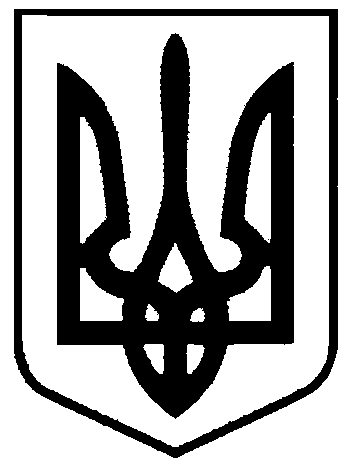 СВАТІВСЬКА МІСЬКА РАДАВИКОНАВЧИЙ КОМІТЕТРІШЕННЯвід  «09» листопада   2018 р.                   м. Сватове                                               № 81«Про коригування тарифів  на послуги з централізованого опалення КП «Сватове-тепло»            Розглянувши звернення директора КП «Сватове-тепло» щодо корегування тарифів на послуги з централізованого опалення , та керуючись ст.30 Закону України «Про місцеве самоврядування в Україні»Виконавчий комітет Сватівської міської ради ВИРІШИВ:Викласти пункт 1 в наступній редакції:«Встановити для підприємства, що знаходяться в комунальній власності територіальної  громади міста Сватове КП «Сватове-тепло» та яке надає послуги з централізованого опалення та гарячого водопостачання, тарифи на зазначені послуги у розмірі:- для бюджетних  установ  2871 грн. 43 коп. за 1 Гкал з ПДВ або 130 грн. 61 коп. за 1м² опалювальної площі  в місяць опалювального сезону, в тому числі для гуртожитку школи-інтернат 2871 грн. 43 коп. за 1 Гкал з ПДВ.2. При використанні альтернативного твердого біопалива (дрова) КП «Сватове-тепло»  встановлювати тариф в розмірі 90% від середньозваженого тарифу.Комунальному підприємству «Сватове-тепло» у разі ненадання або надання ним в неповному обсязі послуг споживачам, а також у разі відхилення при наданні вказаних послуг їх кількісних та якісних показників від нормативних, здійснювати відповідно до вимог діючого законодавства відповідний перерахунок споживачам розміру плати за послуги з централізованого опалення.Рішення набуває чинності з «09» листопада  2018 року.Комунальному підприємству «Сватове-тепло» довести до відома споживачів інформацію про заміну тарифу з обґрунтуванням необхідності його коригування згідно з Наказом Міністерства регіонального розвитку, будівництва та житлово-комунального господарства України від 30.07.2012 р. № 390. Контроль за виконанням даного рішення покласти на  першого заступника міського голови  Жаданову Л.В. Сватівський міський голова                                                                         Є.В.Рибалко